                       บันทึกข้อความ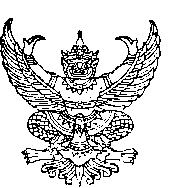 ส่วนราชการ สำนักงานเลขานุการ คณะศิลปศาสตร์ มหาวิทยาลัยอุบลราชธานี โทร. ........ที่ อว 0604.9/					วันที่  เรื่อง ขออนุมัติใช้เอกสารประกอบการสอน/เอกสารคำสอนเรียน  คณบดีคณะศาสตร์                     ด้วยข้าพเจ้า............................................พนักงานมหาวิทยาลัยเงินงบประมาณแผ่นดิน ตำแหน่ง................................. สังกัดคณะศิลปศาสตร์ มหาวิทยาลัยอุบลราชธานี มีภาระงานสอนในรายวิชา......................................................  ในภาคการศึกษา................................................. และได้จัดทำเอกสารประกอบการสอน/เอกสารคำสอน....................(ชื่อ).....................................ในรายวิชาการดังกล่าว ซึ่งเคยใช้สอนมาแล้วตั้งแต่ภาคการศึกษา............................................ และได้ปรับปรุงพัฒนามาอย่างต่อเนื่อง 	เพื่อประโยชน์ในการจัดการเรียนการสอนและประโยชน์ต่อนักศึกษา ในการนี้ ข้าพเจ้าจึงใคร่ขออนุมัติใช้เอกสารประกอบการสอน/เอกสารคำสอน .......................(ชื่อ)..........................เพื่อใช้สอนในรายวิชา................... สำหรับนักศึกษา....................(ชั้น/ปี)......................... ในภาคการศึกษา..................................................... ทั้งนี้ ได้แนบเอกสารประกอบการสอน/เอกสารคำสอนเพื่อประกอบการพิจารณามาพร้อมแล้ว                            จึงเรียนมาเพื่อโปรดพิจารณา	 						   		   (......................................................) 					....................................................................